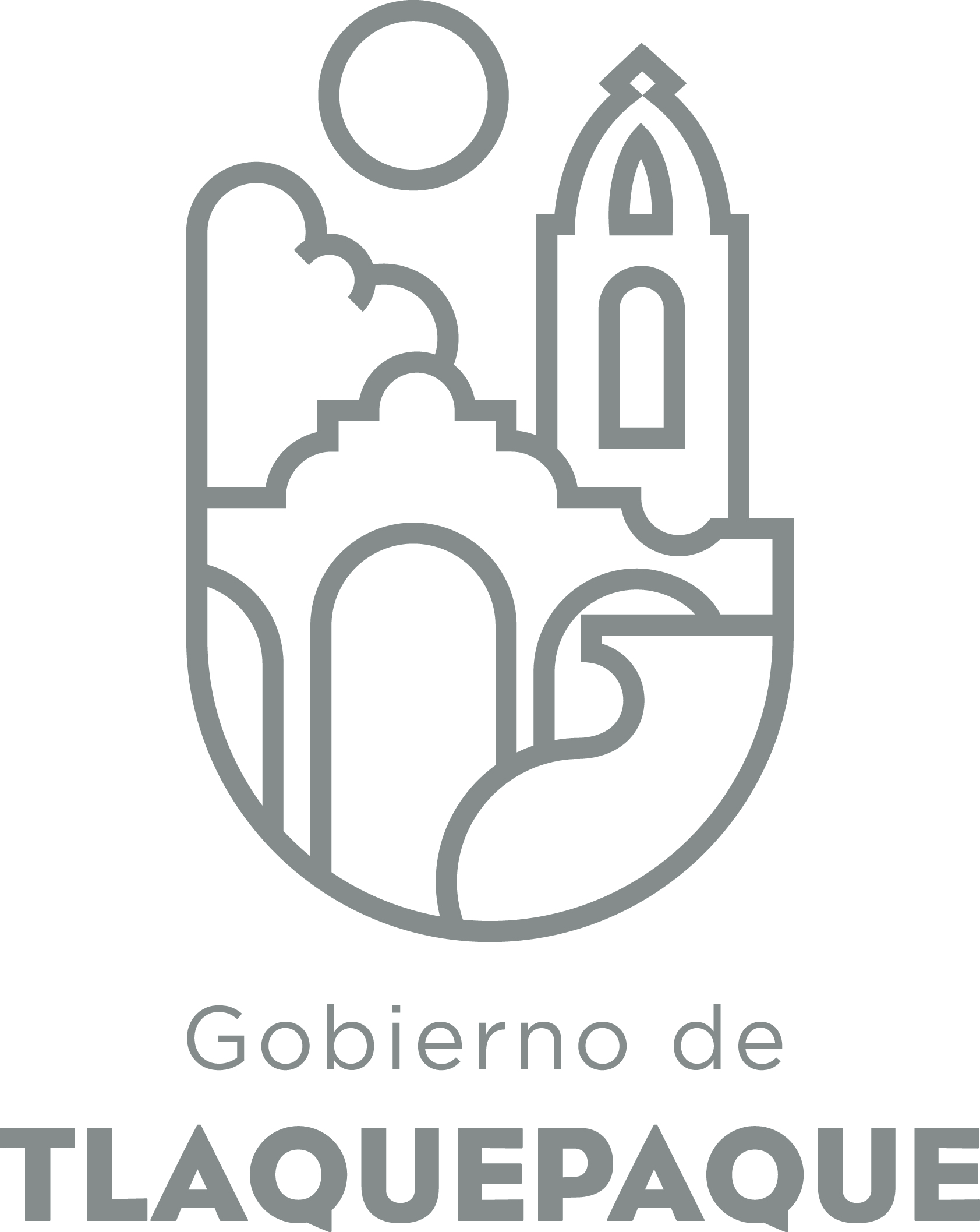   ANEXO 1                                       1.- DATOS GENERALESANEXO 22.- OPERACIÓN DE LA PROPUESTARecursos empleados para la realización del Programa/Proyecto/Servicio/Campaña (PPSC) DIRECCIÓN GENERAL DE POLÍTICAS PÚBLICASCARATULA PARA LA ELABORACIÓN DE PROYECTOS. DIRECCIÓN GENERAL DE POLÍTICAS PÚBLICASCARATULA PARA LA ELABORACIÓN DE PROYECTOS.A)Nombre delprograma/proyecto/servicio/campañaA)Nombre delprograma/proyecto/servicio/campañaA)Nombre delprograma/proyecto/servicio/campañaA)Nombre delprograma/proyecto/servicio/campañaAtención y seguimiento a proyectos y acciones de gobierno  vinculadas a prioridades de las Políticas Públicas de impacto MetropolitanoAtención y seguimiento a proyectos y acciones de gobierno  vinculadas a prioridades de las Políticas Públicas de impacto MetropolitanoAtención y seguimiento a proyectos y acciones de gobierno  vinculadas a prioridades de las Políticas Públicas de impacto MetropolitanoAtención y seguimiento a proyectos y acciones de gobierno  vinculadas a prioridades de las Políticas Públicas de impacto MetropolitanoAtención y seguimiento a proyectos y acciones de gobierno  vinculadas a prioridades de las Políticas Públicas de impacto MetropolitanoAtención y seguimiento a proyectos y acciones de gobierno  vinculadas a prioridades de las Políticas Públicas de impacto MetropolitanoEjeEjeB) Dirección o Área ResponsableB) Dirección o Área ResponsableB) Dirección o Área ResponsableB) Dirección o Área ResponsableDirección de Vinculación MetropolitanaDirección de Vinculación MetropolitanaDirección de Vinculación MetropolitanaDirección de Vinculación MetropolitanaDirección de Vinculación MetropolitanaDirección de Vinculación MetropolitanaEstrategiaEstrategiaC)  Problemática que atiende la propuestaC)  Problemática que atiende la propuestaC)  Problemática que atiende la propuestaC)  Problemática que atiende la propuestaAtención escasa a problemáticas identificadas relacionada a la falta de seguimiento de acuerdos o desvinculación al ámbito metropolitano en la ejecución de los proyectos de impacto metropolitano.Atención escasa a problemáticas identificadas relacionada a la falta de seguimiento de acuerdos o desvinculación al ámbito metropolitano en la ejecución de los proyectos de impacto metropolitano.Atención escasa a problemáticas identificadas relacionada a la falta de seguimiento de acuerdos o desvinculación al ámbito metropolitano en la ejecución de los proyectos de impacto metropolitano.Atención escasa a problemáticas identificadas relacionada a la falta de seguimiento de acuerdos o desvinculación al ámbito metropolitano en la ejecución de los proyectos de impacto metropolitano.Atención escasa a problemáticas identificadas relacionada a la falta de seguimiento de acuerdos o desvinculación al ámbito metropolitano en la ejecución de los proyectos de impacto metropolitano.Atención escasa a problemáticas identificadas relacionada a la falta de seguimiento de acuerdos o desvinculación al ámbito metropolitano en la ejecución de los proyectos de impacto metropolitano.Línea de AcciónLínea de AcciónC)  Problemática que atiende la propuestaC)  Problemática que atiende la propuestaC)  Problemática que atiende la propuestaC)  Problemática que atiende la propuestaAtención escasa a problemáticas identificadas relacionada a la falta de seguimiento de acuerdos o desvinculación al ámbito metropolitano en la ejecución de los proyectos de impacto metropolitano.Atención escasa a problemáticas identificadas relacionada a la falta de seguimiento de acuerdos o desvinculación al ámbito metropolitano en la ejecución de los proyectos de impacto metropolitano.Atención escasa a problemáticas identificadas relacionada a la falta de seguimiento de acuerdos o desvinculación al ámbito metropolitano en la ejecución de los proyectos de impacto metropolitano.Atención escasa a problemáticas identificadas relacionada a la falta de seguimiento de acuerdos o desvinculación al ámbito metropolitano en la ejecución de los proyectos de impacto metropolitano.Atención escasa a problemáticas identificadas relacionada a la falta de seguimiento de acuerdos o desvinculación al ámbito metropolitano en la ejecución de los proyectos de impacto metropolitano.Atención escasa a problemáticas identificadas relacionada a la falta de seguimiento de acuerdos o desvinculación al ámbito metropolitano en la ejecución de los proyectos de impacto metropolitano.No. de PP EspecialNo. de PP EspecialD) Ubicación Geográfica / Cobertura  de ColoniasD) Ubicación Geográfica / Cobertura  de ColoniasD) Ubicación Geográfica / Cobertura  de ColoniasD) Ubicación Geográfica / Cobertura  de ColoniasLa cobertura es de todo el municipio y se define por las Prioridades de las políticas públicas que generan proyectos de impacto metropolitano.La cobertura es de todo el municipio y se define por las Prioridades de las políticas públicas que generan proyectos de impacto metropolitano.La cobertura es de todo el municipio y se define por las Prioridades de las políticas públicas que generan proyectos de impacto metropolitano.La cobertura es de todo el municipio y se define por las Prioridades de las políticas públicas que generan proyectos de impacto metropolitano.La cobertura es de todo el municipio y se define por las Prioridades de las políticas públicas que generan proyectos de impacto metropolitano.La cobertura es de todo el municipio y se define por las Prioridades de las políticas públicas que generan proyectos de impacto metropolitano.Vinc al PNDVinc al PNDE) Nombre del Enlace o ResponsableE) Nombre del Enlace o ResponsableE) Nombre del Enlace o ResponsableE) Nombre del Enlace o ResponsableLic. Luis Hernández RevelesLic. Luis Hernández RevelesLic. Luis Hernández RevelesLic. Luis Hernández RevelesLic. Luis Hernández RevelesLic. Luis Hernández RevelesVinc al PEDVinc al PEDF) Objetivo específicoF) Objetivo específicoF) Objetivo específicoF) Objetivo específicoFortalecer la gestión municipal en el desarrollo de proyectos específicos, estratégicos en el ámbito metropolitano.Fortalecer la gestión municipal en el desarrollo de proyectos específicos, estratégicos en el ámbito metropolitano.Fortalecer la gestión municipal en el desarrollo de proyectos específicos, estratégicos en el ámbito metropolitano.Fortalecer la gestión municipal en el desarrollo de proyectos específicos, estratégicos en el ámbito metropolitano.Fortalecer la gestión municipal en el desarrollo de proyectos específicos, estratégicos en el ámbito metropolitano.Fortalecer la gestión municipal en el desarrollo de proyectos específicos, estratégicos en el ámbito metropolitano.Vinc al PMetDVinc al PMetDG) Perfil de la población atendida o beneficiariosG) Perfil de la población atendida o beneficiariosG) Perfil de la población atendida o beneficiariosG) Perfil de la población atendida o beneficiariosPoblación en generalPoblación en generalPoblación en generalPoblación en generalPoblación en generalPoblación en generalPoblación en generalPoblación en generalPoblación en generalPoblación en generalH) Tipo de propuestaH) Tipo de propuestaH) Tipo de propuestaH) Tipo de propuestaH) Tipo de propuestaJ) No de BeneficiariosJ) No de BeneficiariosK) Fecha de InicioK) Fecha de InicioK) Fecha de InicioFecha de CierreFecha de CierreFecha de CierreFecha de CierreProgramaCampañaServicioProyectoProyectoHombresMujeresEnero 2018Enero 2018Enero 2018Diciembre 2018Diciembre 2018Diciembre 2018Diciembre 2018XXFedEdoMpioxxxxI) Monto total estimadoI) Monto total estimadoI) Monto total estimadoFuente de financiamientoFuente de financiamientoA) Principal producto esperado (base para el establecimiento de metas) Proyectos específicos, identificados por la Dirección General de Políticas Públicas, concluidos.Proyectos específicos, identificados por la Dirección General de Políticas Públicas, concluidos.Proyectos específicos, identificados por la Dirección General de Políticas Públicas, concluidos.Proyectos específicos, identificados por la Dirección General de Políticas Públicas, concluidos.Proyectos específicos, identificados por la Dirección General de Políticas Públicas, concluidos.B) Actividades a realizar para la obtención del producto esperadoAnálisis de diagnósticos y estrategias de ejecución de proyectos identificados por la Dirección General de Políticas Públicas, que presenten supuestos de incumplimiento en su planteamiento o cuya implementación requiera ser fortalecida con gestión y vinculación con las instancias metropolitanas, el Gobierno del Estado y Federal, en su caso.Análisis de diagnósticos y estrategias de ejecución de proyectos identificados por la Dirección General de Políticas Públicas, que presenten supuestos de incumplimiento en su planteamiento o cuya implementación requiera ser fortalecida con gestión y vinculación con las instancias metropolitanas, el Gobierno del Estado y Federal, en su caso.Análisis de diagnósticos y estrategias de ejecución de proyectos identificados por la Dirección General de Políticas Públicas, que presenten supuestos de incumplimiento en su planteamiento o cuya implementación requiera ser fortalecida con gestión y vinculación con las instancias metropolitanas, el Gobierno del Estado y Federal, en su caso.Análisis de diagnósticos y estrategias de ejecución de proyectos identificados por la Dirección General de Políticas Públicas, que presenten supuestos de incumplimiento en su planteamiento o cuya implementación requiera ser fortalecida con gestión y vinculación con las instancias metropolitanas, el Gobierno del Estado y Federal, en su caso.Análisis de diagnósticos y estrategias de ejecución de proyectos identificados por la Dirección General de Políticas Públicas, que presenten supuestos de incumplimiento en su planteamiento o cuya implementación requiera ser fortalecida con gestión y vinculación con las instancias metropolitanas, el Gobierno del Estado y Federal, en su caso.Indicador de Resultados vinculado al PMD según Línea de Acción Indicador vinculado a los Objetivos de Desarrollo Sostenible AlcanceCorto PlazoMediano PlazoMediano PlazoMediano PlazoLargo PlazoAlcanceXXXXC) Valor Inicial de la MetaValor final de la MetaValor final de la MetaNombre del indicadorFormula del indicadorFormula del indicadorNo disponible100%100%Informes de Proyectos identificadosAtribuciones / Proyectos relacionadosAtribuciones / Proyectos relacionadosClave de presupuesto determinada en Finanzas para la etiquetación de recursosClave de presupuesto determinada en Finanzas para la etiquetación de recursosClave de presupuesto determinada en Finanzas para la etiquetación de recursosCronograma Anual  de ActividadesCronograma Anual  de ActividadesCronograma Anual  de ActividadesCronograma Anual  de ActividadesCronograma Anual  de ActividadesCronograma Anual  de ActividadesCronograma Anual  de ActividadesCronograma Anual  de ActividadesCronograma Anual  de ActividadesCronograma Anual  de ActividadesCronograma Anual  de ActividadesCronograma Anual  de ActividadesCronograma Anual  de ActividadesD) Actividades a realizar para la obtención del producto esperado201820182018201820182018201820182018201820182018D) Actividades a realizar para la obtención del producto esperadoENEFEBMZOABRMAYJUNJULAGOSEPOCTNOVDIC1.- Análisis de proyectos específicos, estratégicos en el ámbito metropolitano, identificados por la Dirección General de Políticas PúblicasX2.- Consolidación de diagnósticos de los proyectos en reuniones de trabajo con funcionarios municipales.XX3.- Calendarización de acciones en base a los diagnósticos y validación de información.XX4.- Seguimiento y Vinculación en el desarrollo de las acciones.XXXXXXXXXX5.- Informes y revisión de avances.XXXE) Recursos HumanosNúmeroF) Recursos MaterialesNúmero/LitrosTipo de financiamiento del recursoTipo de financiamiento del recursoG) Recursos FinancierosMontoE) Recursos HumanosNúmeroF) Recursos MaterialesNúmero/LitrosProveeduría Fondo RevolventeG) Recursos FinancierosMontoPersonal de la Dirección General de Políticas Públicas20Monto total del Recurso obtenido mediante el fondo REVOLVENTE que se destina a éste PPSCPersonal de la Dirección General de Políticas Públicas2Costos de transportaciónX evento24Monto total del Recurso obtenido mediante el fondo REVOLVENTE que se destina a éste PPSCPersonal de la Dirección General de Políticas Públicas2Computadora de Escritorio1Monto total del Recurso obtenido mediante el fondo REVOLVENTE que se destina a éste PPSC